La quota di iscrizione annuale è fissata in 15 euro (10 euro per gli studenti)Iban-  IT11F 01030 14200 00000 9646260 (banca MPS)L’Istituto Storico della Resistenza Senese e dell’Età contemporanea “Vittorio Meoni”(ISRSEC) è un’associazione collegata all’Istituto nazionale “Ferruccio Parri” rete degli Istituti della Resistenza e dell’età contemporanea.  L’ISRSEC promuove lo studio dell’antifascismo e della Resistenza e più ampiamente la conoscenza della storia contemporanea italiana. A tal fine, collabora con gli Istituti storici della Resistenza operanti in Toscana e aderenti all’Istituto nazionale per la storia del movimento di liberazione in Italia. Collabora con l’Università degli Studi di Siena e con l’Università per stranieri di Siena oltre che per i fini della ricerca e della formazione, per attivazione di tirocini curricolari degli studenti. Raccoglie, ordina e conserva tutti i documenti, i cimeli, le pubblicazioni nonché le testimonianze riguardanti l’antifascismo, la Resistenza e gli aspetti della storia della società contemporanea che vi si ricollegano. Custodisce ed amplia il proprio patrimonio archivistico, quello librario, l’emeroteca e il materiale audiovisivo, garantendone al pubblico la consultazione gratuita; promuove inoltre studi, ricerche e manifestazioni culturali, cura pubblicazioni monografiche e periodiche e la produzione di materiali audiovisivi sui temi di propria competenza, promuove corsi di formazione e di aggiornamento per insegnanti di ogni ordine e grado, fornendo anche sostegno per le attività didattiche, in proprio e anche di intesa con la Regione Toscana, con l’Ufficio Scolastico Regionale per la Toscana, le Università, gli enti locali con altre istituzioni culturali pubbliche e private.ISRSEC cerca in modo particolare di contribuire allo sviluppo della sensibilità per la storia contemporanea nella scuola. Oltre a organizzare corsi di formazione e aggiornamento per insegnanti, gestisce il Laboratorio per la didattica della storia di Casa Giubileo (Montemaggio), proponendo a tutte le scuole della provincia e non solo una serie di percorsi educativi basati sulla didattica "attiva" e sull'uso diretto delle fonti. ISRSEC coordina dal 2007, presso il percorso museale delle Stanze della Memoria, attività didattiche e corsi di formazione docenti, nonché visite guidate sulla storia senese del novecento anche declinate per i pubblici fragili (Alzheimer, autismi).ISRSEC, in quanto associato all’Istituto nazionale Ferruccio Parri, ha ottenuto il riconoscimento di agenzia formativa, con decreto ministeriale del 25/05/2001, prot. n. 802 del 19/06/2001, rinnovato con decreto prot. n. 10962 dell’08/06/2005, ed è incluso nell’elenco degli Enti accreditati.ISRSEC ha la propria sede legale in Siena, via San Marco 90. Gestisce il percorso museale delle Stanze della Memoria (Siena, via Malavolti 9) e svolge attività didattiche presso il luogo della memoria di Casa Giubileo sul Montemaggio. I recapiti sono i seguenti:Sito internet www.istitutostoricosiena.itEmail istore.siena@gmail.comstanzedellamemoria@gmail.comPec istituto.siena@pec.itPaginefacebookhttps://www.facebook.com/Istituto-Storico-della-Resistenza-Senese-1377316262543378https://www.facebook.com/stanzememoriasienaCanale youtubehttps://www.youtube.com/channel/UCT3Ci7v704hhqO2LN2fv_jQLa quota di iscrizione annuale è fissata in 15 euro (10 euro per gli studenti)Iban IT11F 01030 14200 00000 9646260 banca MPSCausale ‘quota associativa ISRSEC’; si prega di aggiungere l’indirizzo postale o mail. 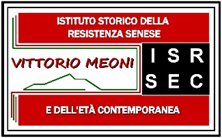 ISTITUTO STORICO DELLA RESISTENZA SENESEE DELL'ETÀ CONTEMPORANEAvia San Marco 90, Sienawww.istitutostoricosiena.itistore.siena@gmail.com    pec istituto.siena@pec.it